                                      MERSİN ŞEHİR EĞİTİM VE ARAŞTIRMA HASTANESİ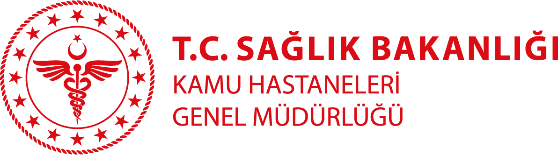                                          ÖZGEÇMİŞUzm. Dr.  Ebru Efetürk Ekmekçioğlu                                                                                             Branşı:Anesteziyoloji ve Reanimasyon Yabancı Diller:İngilizceKlinik: Anesteziyoloji ve ReanimasyonTıbbi ilgi ve uzmanlık alanları:Anesteziyoloji ve ReanimasyonEğitimi: Ankara Üni. Tıp Fak. (2001)Ankara Numune Eğitim ve Araştırma Hastanesi 1. Anesteziyoloji Kliniği (2006) Çalışılan Kurumlar:Mersin Şehir Eğitim ve Araştırma HastanesiYayınlar: 